ПОЯСНИТЕЛЬНАЯ ЗАПИСКА к отчету об исполнении бюджета муниципального района«Тунгиро-Олёкминский район»за 2020 год.	Отчет об исполнении бюджета муниципального района «Тунгиро-Олёкминский район» за 2020 год сформирован на основании бюджетной отчетности. Исполнение бюджета муниципального района осуществляет Комитет по финансам администрации муниципального района через орган Федерального казначейства.	Утвержденные показатели бюджета муниципального района «Тунгиро-Олёкминский район» (далее – бюджет МР) на 2020 год составили:	по доходам – 175797,9 тыс. руб.;	по расходам – 175518,9 тыс. руб.	Исполнение бюджета за 2020 год по доходам составило 174611,4 тыс. руб. или 99,3% к утвержденному объему доходов.	Исполнение бюджета по расходам составило 171559,9 тыс. руб. или 97,7% к утверждённому объему расходов.Бюджет за 2020 год исполнен с превышением доходов над расходами (профицит) в сумме 3051,5 тыс. руб.Основные показатели исполнения бюджета за 2020 год(тыс. руб.)Показатели исполнения бюджета по доходам и расходам представлены на рисунке 1.Рисунок 1.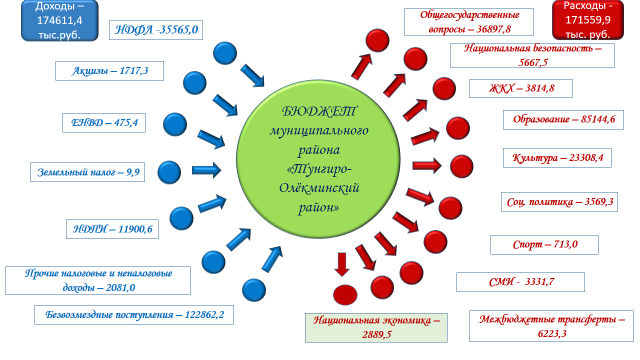 На 1 января 2021 года остатки собственных средств на счете бюджета составили 15758,0 тыс. руб.ДОХОДЫУтвержденные прогнозные назначения бюджета МР на 2020 год составили 175797,9 тыс. руб., в том числе по налоговым и неналоговым доходам – 49462,4 тыс. руб., по безвозмездным поступлениям – 126335,5 тыс. руб.Фактическое исполнение по доходам составило 174611,4 тыс. руб. или 99,3% к плану, в том числе по налоговым и неналоговым доходам – 51749,2 тыс. руб. или 104,6%, по безвозмездным поступлениям – 122862,2 тыс. руб. или 97,3%  (не скорректированы ассигнования на конец финансового года по субсидии на реализацию мероприятия по благоустройству зданий общеобразовательных организаций в целях  соблюдения требований к воздушно-тепловому режиму, водоснабжению и канализации  на сумму 3315,0 тыс. руб., по прочим субсидиям и  по переданным полномочиям – 158,3 тыс. руб.).Укрупненная структура доходов, поступивших в бюджет МР в 2020 году, представлена на диаграмме.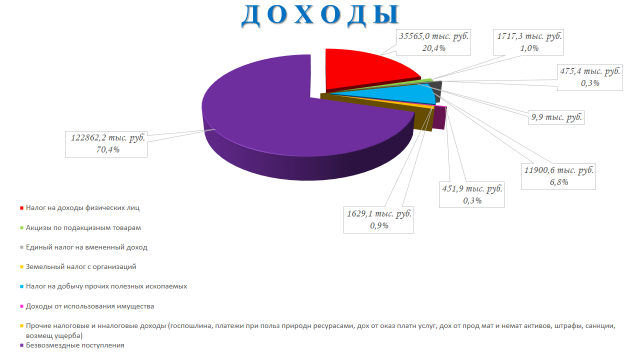 Сравнительный анализ исполнения доходной части бюджета МР за 2020 год с предыдущим годом приводится в таблице 1.Таблица 1. Сравнительный анализ результатов исполнения доходной части бюджета МР за 2020 год к 2019 годуАнализ таблицы свидетельствует об увеличении поступлений в доходную часть бюджета в 2020 году по сравнению с 2019 годом на 44702,4 тыс. руб. или на 34,4%. Основное увеличение поступлений составили безвозмездные поступления, которых в 2020 году поступило на 43899,1 тыс. руб. больше, чем в 2019 году. Так  2020 году дополнительно из бюджета Забайкальского края бюджету муниципального района предоставлены: субсидия на исполнение отдельных расходных обязательств – 34842,0 тыс. руб., которая направлялась на выплату заработной платы, иные межбюджетные трансферты на реализацию плана социального развития центров экономического роста, за достигнутые за год значения (уровни) показателей по итогам рейтинга муниципальных районов на реализацию социальных проектов – 11500,0 тыс. руб., за достигнутые показатели по итогам общероссийского голосования по поправкам в Конституцию Российской Федерации – 5608,9 тыс. руб. 	Налог на доходы физических лиц (НДФЛ) - является основным доходным источником собственных (налоговых и неналоговых) доходов, удельный вес НДФЛ в их структуре составил 68,7%. Из прогнозируемой уточненной суммы 33632,2 тыс. руб., НДФЛ поступило 35565,0 тыс. руб. (105,7 % к уточненному плану), меньше поступлений 2019 года на 4185,5 тыс. руб. Уменьшение связано с сокращением установленного норматива отчислений НДФЛ в 2020 году – 73,0%, в 2019 году зачисление в бюджет МР осуществлялось в размере 93,2%.	Налоги на товары (работы, услуги), реализуемые на территории Российской Федерации (акцизы) – поступило 1717,3 тыс. руб. (98,5% к уточненному плану).	Единый налог на вмененный доход – поступило 475,4 тыс. руб. (101,6% к уточненному плану.	Налог на добычу полезных ископаемых – поступило 11900,6 тыс. руб. (100,0% к уточненному плану - 11900 тыс. руб.). Годовые бюджетные назначения по первоначальному плану составляли 6200,0 тыс. руб., Перевыполнение от первоначального плана связано с увеличением цены золота в 2020 году. 	Государственная пошлина поступила в бюджет МР   в сумме 59,5 тыс. руб. (74,4% к уточненному плану).Неналоговые доходы поступили в бюджет МР в сумме 2021,5 тыс. руб. (124,9% к уточненному плану), в том числе по видам налогов:Доходы от использования имущества – первоначальный и уточненный план составлял 408,0 тыс. руб., фактическое исполнение – 451,9 тыс. руб. или 110,8%. Платежи при пользовании природными ресурсами – первоначальный и уточненный план – 110,0 тыс. руб., фактическое исполнение – 118,2 тыс. руб. или 107,5% от уточненного и первоначального плана.Доходы от оказания платных услуг (работ) и компенсации затрат государства – первоначального и уточненного плана нет, фактическое исполнение 0,6 тыс. руб.Штрафы, санкции, возмещение ущерба – первоначальный и уточненного плана нет, фактическое исполнение 350,8 тыс. руб. Прочие неналоговые доходы – первоначальный план составил 1450,0 тыс. руб., фактическое исполнение осуществлено в цифрах уточненного плана, в размере 1100,0 тыс. руб.Безвозмездные поступления в бюджет МР составили 122862,2 тыс. руб. (97,3% к уточненному плану), что выше 2019 года на 43899,1 тыс. руб., в том числе:-дотация – 38516,1 тыс. руб. (расшифровка представлена в таблице №1);-субсидии – 37366,2 тыс. руб. (расшифровка представлена в таблице №2);-субвенции – 28580,8 тыс. руб. (расшифровка представлена в таблице №1);-иные межбюджетные трансферты – 18399,1 тыс. руб. (расшифровка представлена в таблице №1).Таблица 2. Информация о безвозмездных поступлениях в 2020 году (субсидии)тыс. руб.Возврат средств субсидии, имеющих целевое назначение из бюджета МР составил – 3429,3 тыс. руб.В целях привлечения дополнительных доходов в отчетном периоде продолжалась работа межведомственной комиссии по сбору недоимки, как с юридических, так и с физических лиц. Так по состоянию на 01 января 2021 года недоимка по налоговым платежам составила 11,1 тыс. руб., со снижением к данным за 2019 год на 22,4 тыс. руб.РАСХОДЫРасходная часть бюджета МР за 2020 год исполнена в сумме 171559,9 тыс. руб., что составляет 97,7 % к уточненному плану. 	Расходы бюджета МР осуществлялись, исходя из установленных законодательством полномочий муниципального района по исполнению расходных обязательств с учетом основных направлений бюджетной и налоговой политики муниципального района «Тунгиро-Олёкминский район» на 2020 год, требованиями Бюджетного кодекса РФ, посланием Президента РФ. В течение года решались задачи развития, повышения уровня и качества жизни населения муниципального образования, повышения эффективности и прозрачности управления бюджетом МР. Информация об исполнении расходной части бюджета в разрезе расходов и приведена в таблице 3.Таблица 3. Сравнительный анализ исполнения расходной части бюджета МР за 2020 год к 2019 году в разрезе разделов расходов  Укрупненная структура расходов 2020 года представлена на диаграмме.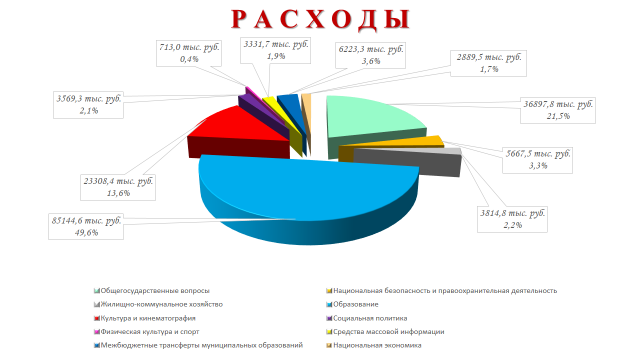 По разделу 01 - Общегосударственные вопросы» исполнение составило 36897,8 тыс. руб. или 21,5% от общего объема расходов. В данном разделе предусмотрены расходы на функционирование высшего должностного лица органа местного самоуправления, Совета муниципального района, аппарата администрации, обеспечение деятельности финансового органа и контрольно-счетной палаты,  расходы резервного фонда, оформление имущественных отношений, обеспечение деятельности подведомственного учреждения ЦМТО, расходы по муниципальным программам «Патриотическое воспитание граждан», «Привлечение молодых специалистов», социальная поддержка населения.По разделу 03 - «Национальная безопасность и правоохранительная деятельность» освоение средств составило 5667,5 тыс. руб. или 3,3% от общего объема расходов. Расходы включают в себя мероприятия по предупреждению и ликвидации последствий чрезвычайных ситуаций и стихийных бедствий, расходы на содержание ЕДДС, расходы по муниципальной программе «Обеспечение безопасности населения».По разделу 04 - «Национальная экономика» исполнение составило 2889,5 тыс. руб., или 1,7% от общего объема расходов. В данном разделе отражены расходы по капитальному ремонту автомобильного моста через р. Серпуг.По разделу 05 - «Жилищно-коммунальное хозяйство» фактическое исполнение составило 3814,8 тыс. руб., и составили 2,2% от общего объема расходов. В данном разделе отражены расходы по программе «Переселение граждан из аварийного жилого фонда» - незавершенное строительство одного одноквартирного дома – 1201,6 тыс. руб. и новое строительство двух одноквартирных жилых домов в сумме 1625,0 тыс. руб., расходы по муниципальной  программе  «Комплексное развитие систем коммунальной инфраструктуры» за счет средств краевого бюджета в рамках выделенной субсидии с учетом софинансирования местного  бюджета приобретено новое оборудование (задвижки, насосы) для муниципальных котельных и  оборудование для теплотрасс (водопроводные трубы) – 671,8 тыс. руб. В рамках межбюджетного трансферта за достигнутые показатели по итогам общероссийского голосования по поправкам в Конституцию РФ проведены ремонтные работы мест захоронения на межселенной территории с. Гуля и с. Средняя Олекма – 316,4 тыс. руб.По разделу 07 - «Образование» в бюджете на 2020 год предусматривалось 88505,5 тыс. руб., исполнены в объеме 85144,6 тыс. руб., и составляют 49,6% от общего объема расходов. Расходы на дошкольное образование составили – 30127,8 тыс. руб., на общее образование – 46540,5 тыс. руб., расходы по молодежной политике (организация отдыха и оздоровление детей в каникулярное время) – 122,0 тыс. руб., другие вопросы в области образования – 8354,3 тыс. руб.В данном разделе отражены расходы по предоставлению муниципальных услуг дошкольного и общего образования, муниципальных и краевых программ, проведение летнего отдыха детей, расходы на функционирование деятельности учреждений образования (отдел образования, РМК, централизованная бухгалтерия).В 2020 году бюджету МР была предоставлена субсидия на реализацию мероприятия по благоустройству зданий общеобразовательных организаций в целях соблюдения требований к воздушно-тепловому режиму, водоснабжению и канализации в размере 4063,4 тыс. руб. Освоение средств на данное направление составило – 748,4 тыс. руб., произведен капитальный ремонт школьных столовых Тупикской СОШ и Зареченской НОШ.За счет предоставленного иного межбюджетного трансферта на реализацию плана социального развития центров экономического роста, за достигнутые за год значения (уровни) показателей по итогам рейтинга муниципальных районов на реализацию социальных проектов и за достигнутые показатели по итогам общероссийского голосования по поправкам в Конституцию Российской Федерации произведена замена электропроводки и электросетевого оборудования в Тупикской средней школе на сумму 1748,1 тыс. руб., в Тупикский детский сад "Солнышко" приобретено уличное игровое оборудование – 1499,9 тыс. руб. и произведена замена окон - 557,0 тыс. руб., во  все учреждения образования  приобретены оборудование, мебель и материалы для развития и оснащения учреждений сферы образования - 1752,3 тыс. руб. Для дошкольных учреждений приобретено и установлено оборудование для доступа в информационно-коммуникационную сеть Интернет – 200,0 тыс. руб. Закуплены материалы для ограждения Зареченской НОШ – 116,9 тыс. руб., произведен ремонт административного здания централизованной бухгалтерии отдела образования - 2897,1 тыс. руб.За счет бюджета муниципального района в рамках муниципальной программы «Развитие образования» использовано 542,4 тыс. руб., которые направлены на проведение мероприятий, конкурсов и конференций, на поощрение учащихся, доставку детей из отдаленных сел и доставку учащихся из с. Заречное к месту учебы и обратно, питание детей инвалидов, организацию работы лагерей дневного пребывания и трудового лагеря, обновление материально-технической базы учреждений образования. В рамках муниципальной программы «Экономическое и социальное развитие коренных малочисленных народов Севера» за счет средств федерального, краевого и местных бюджетов использовано – 138,3 тыс. руб., которые направлены на приобретение сценических национальных костюмов и музыкальных инструментов для участников самодеятельного коллектива и проведение праздника родного языка в Тупикской СОШ, оплата за издание книги «Эвенки Тунгиро-Олёкминского района».Педагогам школ произведена выплата за классное руководство за счет федеральных и краевых средств – 717,9 тыс. руб., на бесплатное питание учащихся использовано – 623,2 тыс. руб., на организацию горячего питания обучающихся, получающих начальное общее образование использовано – 378,9 тыс. руб.На оплату предоставленных коммунальных услуг образовательным учреждениям из бюджета муниципального района направлено 19514,2 тыс. руб. По разделу 08 - «Культура» расходы исполнены в сумме 23308,4 тыс. руб. и составили 13,6% от общего объема расходов.  В данном разделе предусмотрены расходы на финансирование районного центра досуга – 16133,3 тыс. руб., районной центральной библиотеки – 5082,2 тыс. руб., другие вопросы в области культуры (деятельность отдела культуры, централизованной бухгалтерии) – 2092,9 тыс. руб. За счет бюджета муниципального района в рамках муниципальной программы «Развитие культуры» использовано 281,5 тыс. руб., которые направлены на проведение социально-значимых мероприятий, денежное поощрение участников мероприятий, повышение квалификации работников культуры, приобретение мебели и оргтехники для читального зала библиотеки.За счет предоставленного иного межбюджетного трансферта на реализацию плана социального развития центров экономического роста, за достигнутые за год значения (уровни) показателей по итогам рейтинга муниципальных районов на реализацию социальных проектов и за достигнутые показатели по итогам общероссийского голосования по поправкам в Конституцию Российской Федерации оплачено за разработку проектно-сметной документации под строительство спортивного зала в с. Тупик - 2725,3 тыс. руб., приобретены оргтехника и мебель для развития и оснащения учреждений сферы культуры -721,5 тыс. руб., изготовлены и установлены зимние горки – 879,6 тыс. руб.В рамках муниципальной программы «Экономическое и социальное развитие коренных малочисленных народов Севера» за счет средств федерального, краевого и местных бюджетов использовано – 231,2 тыс. руб., которые направлены на проведение фестивалей и эвенкийских праздников. Из средств субсидии на обеспечение развития и укрепления материально-технической базы домов культуры в населенных пунктах с числом жителей до 50 человек в 2020 году было приобретено музыкальное оборудование для сельского центра досуга с. Заречное.По разделу 10 - «Социальная политика» исполнение расходов составило -  3569,3 тыс. руб. или 2,1% от общего объема расходов, в том числе доплата к пенсии муниципальным служащим 12 получателей – 2409,5 тыс. руб., произведены   выплаты материальной помощи гражданам, попавшим в тяжелую жизненную ситуацию в раках исполнения муниципальной программы «Социальная поддержка населения» - 570,5 тыс. руб., выплаты почетным гражданам района - 4 получателя – 276,1 тыс. руб. За счет средств краевого бюджета произведена выплата опекунского пособия – 253,2 тыс. руб., компенсация части родительской платы – 60,0 тыс. руб.По разделу 11 - «Физическая культура и спорт» исполнены расходы в сумме 713,0 тыс. руб. По данному разделу отразились расходы по муниципальной программе «Развитие физической культуры и спорта в Тунгиро-Олёкминском районе», которые направлены на подготовку и организацию спортивных мероприятий – 98,2 тыс. руб., на приобретение спортивного инвентаря в спортивно-молодежный комплекс «Авгара» (командные лыжи, коньки, форма для призывной молодежи, тренажеры) – 479,0 тыс. руб., на выплату поощрения участников соревнований использовано 135,8 тыс. руб.По разделу 12 - «Средства массовой информации» отражены расходы предоставленной субсидии МУП «Редакция газеты «Северянка» из бюджета муниципального района на фонд оплаты труда работникам. Фактическое исполнение составило 3331,7 тыс. руб.По разделу 14 – «Межбюджетные трансферты муниципальных образований» в 2020 году из бюджета МР передано в бюджеты сельских поселений в виде межбюджетных трансфертов - 6223,3 тыс. руб., в том числе:- 3117,0 тыс. руб. дотация на выравнивание бюджетной обеспеченности из бюджета МР;- 172,0 тыс. руб. - дотация на выравнивание бюджетной обеспеченности из краевого бюджета;- 543,9 тыс. руб. – дотация на поддержку мер по обеспечению сбалансированности (ограждение мест захоронения в СП «Тупикское»);- 274,0 тыс. руб. – субвенция на осуществление воинского учета;- 2390,4 тыс. руб. - прочие межбюджетные трансферты направлены на ремонт дорог местного значения – 1632,4 тыс. руб., приобретение светильников для уличного освещения в рамках мероприятий Плана социального развития центров экономического роста – 442,8 тыс. руб., за достигнутые показатели по итогам общероссийского голосования по поправкам в Конституцию Российской Федерации закуплены материалы для ограждения детской площадки и произведены работы по ремонту аллеи Славы в СП «Заречное» - 315,2 тыс. руб.Приоритетными направлениями финансирования расходов бюджета муниципального района в 2020 году оставались своевременная выплата заработной платы, работникам, финансируемым из бюджета муниципального района и обеспечение оплаты за предоставленные коммунальные услуги.По состоянию на 01 января 2021 года кредиторской задолженности из бюджета муниципального района по выплате заработной платы работникам, и оплате коммунальных услуг нет. За счет бюджета Забайкальского края имеется кредиторская задолженность по уплате страховых взносов во внебюджетные фонды в сфере образования в размере 319,1 тыс. руб.В соответствие с Указом Президента РФ по повышению заработной платы отдельным категориям работников, средняя заработная плата специалистов культуры составила 39,2 тыс. руб., педагогических работников общеобразовательных учреждений - 39,3 тыс. руб., дошкольного образования - 37,3 тыс. руб. Указания Президента РФ по исполнению целевого показателя бюджетом муниципального района выполнены.Оплата труда работникам, финансируемым из средств бюджета муниципального района, производилась с начислением районного коэффициента и процентной надбавки за стаж работы в районах Крайнего Севера и приравненных к ним местностях на минимальный размер оплаты труда, установленный на территории Российской Федерации с 01 января 2020 года в размере 24260,0 руб.Наибольшую часть расходов бюджета муниципального района занимает фонд оплаты труда с начислениями – 94301,8 тыс. руб., что составляет 55,0 % от общего объема расходов.Оплата прочих выплат составила – 674,5 тыс. руб., в том числе: командировочные расходы, оплата компенсации санаторно-курортного лечения, оплата проезда стоимости компенсации проезда и провоза багажа к месту использования отпуска и обратно лицам, работающим в организациях, расположенных в районах Крайнего Севера и приравненных к ним местностях. 	Оплата услуг связи и использование интернета составила – 921,1 тыс. руб.Оплата за коммунальные услуги составила 21646,9 тыс. руб. или 12,6% от общей суммы расходов, в том числе: теплоснабжение – 17042,3 тыс. руб., электроснабжение – 4604,6 тыс. руб.Расходы на приобретение основных средств составили – 14646,9 тыс. руб. или 8,5% от общей суммы расходов, в том числе использовано на строительство жилых домов – 4750,9 тыс. руб., пополнение библиотечного фонда, приобретение оргтехники, спортивного и музыкального оборудования, мебели за счет средств бюджета муниципального района и межбюджетного трансферта на реализацию плана социального развития центров экономического роста, за достигнутые за год значения (уровни) показателей по итогам рейтинга муниципальных районов на реализацию социальных проектов и за достигнутые показатели по итогам общероссийского голосования по поправкам в Конституцию Российской Федерации, за счет предоставленных субсидий из краевого бюджета.Расходы на приобретение материальных запасов составили – 10916,0 тыс. руб., в том числе: продукты питания для образовательных учреждений - 610,5 тыс. руб., ГСМ – 941,2 тыс. руб., канцелярия, строительные материалы, запасные части для автомашин и компьютерной техники, дрова – 765,3 тыс. руб., приобретение подарочной и сувенирной продукции при проведении социально-значимых и культурных мероприятий.Внутреннего муниципального долга по состоянию на 1 января 2021 года нет. В течение 2020 года осуществлялась работа по ведению реестра расходных обязательств, нормативно-правовому обеспечению бюджетного процесса, осуществлялся мониторинг за поступлением доходов в бюджет муниципального района, велась работа по уточнению невыясненных платежей, осуществлялся контроль за соблюдением бюджетного законодательства, за исполнением смет доходов и расходов, планов финансово-хозяйственной деятельности бюджетных учреждений муниципального района.В целях соблюдения бюджетного законодательства осуществлялся муниципальный внутренний финансовый контроль, проведено 10 контрольных мероприятий. Продолжилась работа в государственной интегрированной информационной системе управления общественными финансами в системе «Электронный бюджет». Для повышения уровня финансовой грамотности детей общеобразовательных учреждений в течение года проводились уроки финансовой грамотности в МБОУ «Тупикская средняя общеобразовательная школа».Председатель комитета по финансам:			          	Е.С. РевякинаУтвержденоИсполненоОтклонение% исполненияДоходы175797,9174611,4-1186,599,3Расходы175518,9171559,9-3959,097,7Дефицит/профицит+279,0+3051,5+2772,5X№ п/пПоказатели доходовИсполнение доходной части бюджета (тыс. руб.)Исполнение доходной части бюджета (тыс. руб.)Отклонение (гр. 4 – гр. 3)% отношение 2020 года к 2019 году№ п/пПоказатели доходов2019 год2020 годОтклонение (гр. 4 – гр. 3)% отношение 2020 года к 2019 году1234561.Налоговые и неналоговые доходы, доля в бюджете МР, в т. ч.50945,951749,2803,3101,61.Налоговые и неналоговые доходы, доля в бюджете МР, в т. ч.39,229,6803,3101,61.1.Налог на доходы физических лиц39750,835565,0-4185,889,51.2.Акцизы по подакцизным товарам1788,01717,3-70,796,01.3.Единый налог на вмененный доход для определенных видов деятельности501,7475,4-26,394,81.4.Земельный налог с организаций21,19,9-11,246,91.5.Налог на добычу полезных ископаемых6305,711900,6+5594,9188,71.6.Государственная пошлина64,559,5-5,092,21.7.Доходы от использования имущества, находящегося в государственной и муниципальной собственности466,7451,9-14,896,81.8.Платежи при пользовании природными ресурсами97,3118,2+20,9121,51.9.Доходы от оказания платных услуг и компенсации затрат государства375,80,6-375,20,21.10.Доходы от продажи государства271,00-271,001.11.Штрафы, санкции, возмещение ущерба73,3350,7+277,4478,41.12.Прочие неналоговые доходы1230,01100,0-130,089,42.Безвозмездные поступления, доля в бюджете МР в т. ч.78963,1122862,243899,1155,62.Безвозмездные поступления, доля в бюджете МР в т. ч.60,870,443899,1155,62.1.Дотации от других бюджетов бюджетной системы РФ46735,038516,1-8218,982,42.2.Субсидии бюджетам бюджетной системы4959,237366,20+32407,0753,52.3.Субвенции муниципальным образованиям26074,028580,8+2506,0109,62.4.Иные межбюджетные трансферты1194,918399,1+17204,21539,8Всего доходовВсего доходов129909,0174611,4+44702,4134,4№ п/пНаименование доходаУтверждено решением о бюджетеКассовое исполнение1.Поддержка экономического и социального развития коренных малочисленных народов Севера, Сибири и Дальнего Востока375,5375,52.Субсидия на организацию бесплатного горячего питания обучающихся, получающих начальное общее образование в государственных и муниципальных образовательных организациях375,1375,13.Субсидия на реализацию мероприятия по благоустройству зданий общеобразовательных организаций в целях  соблюдения требований к воздушно-тепловому режиму, водоснабжению и канализации4063,4748,44.Субсидия на проведение мероприятий по подготовке объектов к осенне-зимнему периоду584,3579,85.Субсидия на обеспечение развития и укрепления материально-технической базы домов культуры в населенных пунктах  с числом жителей до 50 человек445,4445,46.Субсидия на  софинансирование расходных обязательств  бюджетов муниципальных образований по оплате труда и начислениям на выплаты по оплате труда работников учреждений бюджетной сферы34951,834842,0Итого:Итого:40795,537366,2№ п/пРазделНаименованиеИсполнение расходной части бюджета (тыс. руб.)Исполнение расходной части бюджета (тыс. руб.)Отклонение (гр.5 – гр. 4)% отношение 2020 года к 2019 году№ п/пРазделНаименование2019 год2020 годОтклонение (гр.5 – гр. 4)% отношение 2020 года к 2019 году12345671.0100Общегосударственные вопросы31636,136897,8+5261,7116,62.0300Национальная безопасность и правоохранительная деятельность5033,15667,5+634,4112,63.0400Национальная экономика0,02889,5+2889,52889,54.0500Жилищно-коммунальное хозяйство2673,93814,8+1140,9142,75.0700Образование77182,785144,6+7961,9110,36.0800Культура и кинематография16674,223308,4+6634,2139,87.1000Социальная политика3464,63569,3+104,7103,08.1100Физическая культура и спорт615,0713,0+98,0115,99.1200Средства массовой информации2907,53331,7+424,2114,610.1400Межбюджетные трансферты муниципальных образований общего характера5757,36223,3+466,0108,1Всего расходов:Всего расходов:Всего расходов:145944,4171559,9+25615,5117,6